   Управление образования города Набережные Челныгосударственное бюджетное общеобразовательное учреждение «Набережночелнинская школа №67 для детей с ограниченными возможностями здоровья»РАССМОТРЕНО:                    СОГЛАСОВАНО:	                У Т В Е Р Ж Д А Ю:Педагогическим советом          Зам. директора по УР		    Директор ГБОУ                                                                                                                                         «Набережночелнинская                                                                                                                школа» № 67                                                                   протокол  № 1                            от 29 августа 2017г.                    _______ И.А.ГАТИНА                  _________ Н.Д.ТУЗОВА                                                     «____»_________2017г.                  «____»__________ 2017г..                                                                                                                                                                  «Я познаю мир»Программа по развитию психомоторики и сенсорных процессов апробированный по программе ФГОС для детей с ограниченными возможностями здоровья                                                                                          Составитель:  психолог высшей                                                                                           квалификационной категории                                                                                         ГБОУ «Набережночелнинская                                                                                           школа» № 67                                                                                                                                                            БОГДАНОВА Лилия МансуровнаНабережные Челны-2017г.ПланПояснительная записка     КОРРЕКЦИОННЫЙ КУРС «Я ПОЗНАЮ МИР» РАЗВИТИЕ ПСИХОМОТОРИКИ И СЕНСОРНЫХ ПРОЦЕССОВОсновное содержание коррекционного курсаПланируемые результаты изучения курса «Я познаю мир»Содержание курса «Я познаю мир»Календарно-тематическое планирование Рекомендации по учебно-методическому и материально-техническому обеспечениюУчебно - методическое обеспечениеПояснительная запискаКОРРЕКЦИОННЫЙ КУРС «Я ПОЗНАЮ МИР»РАЗВИТИЕ ПСИХОМОТОРИКИ И СЕНСОРНЫХ ПРОЦЕССОВДанная программа, по психологическому сопровождению (курс «Я познаю мир»),  разработана на основе рабочей программы Федерального государственного образовательного стандарта образования обучающихся с умственной отсталостью (интеллектуальными нарушениями), примерной адаптированной основной общеобразовательной программы образования обучающихся с умственной отсталостью (интеллектуальными нарушениями) (вариант 1).Сенсорное развитие детей с нарушением интеллекта в целом отстает по срокам формирования и проходит неравномерно. Бедность и недостаточность восприятия, слабая активность, меньший, чем в норме объем, замедленность процесса переработки поступающей через органы чувств информации затрудняют их знакомство с окружающим миром. Поисковые действия таких детей характеризуются импульсивностью, хаотичностью; отсутствует планомерность в обследовании объекта, какой бы канал восприятия они не использовали (слуховой, зрительный, тактильный и т.д.), а по результатам проявляется меньшая полнота и недостаточная точность, односторонность. Нарушения зрительной сферы отмечаются в бедности и недифференцированности, инертности и непрочности зрительных образов, в отсутствии адекватной связи слова со зрительным представлением предмета. Недостаточность пространственно-предметных, временных представлений – в их неточности, быстром забывании не только деталей, но и важных элементов, уподоблении образов одних объектов другими. Кроме того, у многих воспитанников отмечается скованность, недостаточный объем движений, нарушение их произвольности, недоразвитие мелкой моторики.Таким образом, у детей с проблемами в развитии имеют место нарушения ощущений различной модальности (кинетической, осязательной, зрительной, кинестетической, тактильной и др.) и, соответственно, восприятия объектов, явлений и ситуаций.Отсюда у них отмечается не только замедленный темп развития, но и своеобразие этого развития в целом. И как следствие – к семи-восьми годам дети, поступающие в первый класс, оказываются не готовыми к обучению мотивационно, по запасу знаний и представлений, степени сформированности учебных навыков, уровню развития функций волевой регуляции.  Безусловно, таким детям нужна специальная коррекционная помощь в разном объеме, в зависимости от структуры и степени тяжести умственного развития.                      И первый шаг по оказанию помощи – сенсомоторное развитие ребенка.   В соответствии с ФГОС образования обучающихся с умственной отсталостью разработана 
Программа коррекционного курса «Развитие психомоторики и сенсорных процессов»  входит в  часть формируемую участниками образовательных отношений -  коррекционно – развивающую область учебного плана образовательного учреждения и обусловлена потребностью оказания квалифицированной психолого-педагогической помощи детям с умственной отсталостью, которая рассматривается   как система развивающих, коррекционных и реабилитационных технологий, направленных на создание внутренних и внешних условий для раскрытия потенциальных возможностей психического развития личности ребенка и расширения границ его взаимодействия с окружающей средой. Исходя из этого, курс «Я познаю мир», является неотъемлемой частью данной программы и не обходима в сопровождении психологом   с первых дней обучении детей с интеллектуальными нарушениями в школе. Программа рассчитана на обучение в начальной школе.Введение курса сенсорного и психомоторного развития в  образовательном учреждении   обусловлено необходимостью осуществления коррекции недостатков психического развития детей через системный подход, в котором  когнитивные и двигательные методы принимаются в комплексе с учётом их взаимодополняющего влияния.Современные требования общества к развитию личности детей, имеющих отклонения в развитии, диктуют необходимость более полно реализовать идею индивидуализации обучения, учитывающего готовность детей к школе, степень тяжести их дефекта, состояние здоровья, индивидуально-типологические особенности. А значит, речь идет о необходимости оказания комплексной дифференцированной помощи детям, направленной на преодоление трудностей овладения программными знаниями, умениями и навыками, что в конечном итоге будет способствовать более успешной адаптации в обществе и интеграции их в него.Задачи гуманизации и индивидуализации процесса воспитания и обучения детей с интеллектуальными нарушениями, в свою очередь, требуют создания необходимых условий для их полноценного развития, становления как субъектов учебной деятельности.Теоретической основой программы коррекционных занятий явились концептуальные положения теории Л. С. Выготского: об общих законах развития аномального и нормально развивающегося ребенка; о структуре дефекта и возможностях его компенсации; о применении системного подхода к изучению аномального ребенка, об учете зон его актуального и ближайшего развития при организации психологической помощи; об индивидуализированном и дифференцированном подходе к детям в процессе реализации коррекционной психолого-педагогической программы.Программа курса коррекционных занятий «Развитие психомоторики и сенсорных процессов» имеет своей целью: на основе создания оптимальных условий познания ребенком каждого объекта в совокупности сенсорных свойств, качеств, признаков дать правильное многогранное полифункциональное представление об окружающей действительности, способствующее оптимизации психического развития ребенка и более эффективной социализации его в обществе.Достижение цели предусматривает решение ряда задач:— обогащение чувственного познавательного опыта на основе формирования умений наблюдать, сравнивать, выделять существенные признаки предметов и явлений и отражать их в речи, нацеленное на развитие психических процессов памяти, мышления, речи, воображения.— формирование на основе активизации работы всех органов чувств адекватного восприятия явлений и объектов окружающей действительности в совокупности их свойств;— коррекция недостатков познавательной деятельности детей путем систематического и целенаправленного воспитания у них полноценного восприятия формы, конструкции, величины, цвета, особых свойств предметов, их положения в пространстве;— формирование пространственно-временных ориентировок;— развитие слухоголосовых координаций;— формирование способности эстетически воспринимать окружающий мир во всем многообразии свойств и признаков его объектов (цветов, вкусов, запахов, звуков, ритмов);— совершенствование сенсорно-перцептивной деятельности;— обогащение словарного запаса детей на основе использования соответствующей терминологии;— исправление недостатков моторики, совершенствование зрительно-двигательной координации;— формирование точности и целенаправленности движений и действий.Научная новизна программы заключается в том что:-  коррекция недостатков психического развития детей осуществляется через системный подход, в котором  когнитивные и двигательные методы принимаются в комплексе с учётом их взаимодополняющего влияния;- в самом содержании; методическом аппарате, включающем психокоррекционные технологии, методы и техники, направленные на компенсацию и исправление интеллектуальных и эмоционально-волевых проблем у детей с различными вариантами нарушений психического и физического развития; - в системно-структурном и личностно-деятельностном подходах коррекции;- в разработке личностных и  БУД  Основные принципы, на которых базируется данная программа            (А.А.Осипова):
Принцип системности коррекционных, профилактических  и развивающих  задач. Данный принцип направлен не просто на коррекцию отклонений в развитии, но и на создание благоприятных условий для наиболее полной реализации потенциальных возможностей гармонического развития личности в целом.
Принцип единства коррекции и диагностики, отражающий целостность процесса оказания психологической помощи в развитии ребенка, деятельностный принцип коррекции – определяет тактику проведения коррекционной работы, пути и способы реализации поставленных целей. Коррекционное воздействие всегда осуществляется в контексте той или иной деятельности ребенка, являясь средством, ориентирующим его активность; принцип учета возрастно-психологических и индивидуальных особенностей: этот принцип согласует требования хода психического и личностного развития ребенка нормативному развитию, с одной стороны, и признания уникальности и неповторимости конкретного пути развития – с другой; принцип опоры на разные уровни организации психических процессов свидетельствует о том, что при осуществлении коррекционных мероприятий необходимо опираться на более развитые психические процессы. Опора на эти психические процессы и использование методов, которые их активизируют, оказываются эффективным путем коррекции интеллектуального и перцептивного развития ребенка; принцип возрастания сложности говорит о том, что, переходя от простого к сложному, каждое задание должно проходить ряд этапов: от минимально простого – к максимально сложному, принцип учета объема и степени разнообразия материала: во время реализации коррекционной программы необходимо переходить к новому объему материала только после относительной сформированности того или иного умения. Увеличивать объем материала и его разнообразие необходимо постепенно.Педагог-психолог имеет право самостоятельного выбора методического аппарата (технологий, методик, приемов и др.) психолого-педагогической деятельности, однако при этом следует понимать, что необходимо эффективное достижение задач, обозначенных ФГОС НОО, а именно: формирование предметных и универсальных способов действий, обеспечивающих возможность продолжения образования в основной школе; воспитание умения учиться – способности к самоорганизации с целью решения учебных задач; индивидуальный прогресс в основных сферах личностного развития – эмоциональной, познавательной, регулятивной.Программа (курс «Я познаю мир») состоит из двух блоков: сенсорное развитие и психомоторное развитие.Под сенсорным развитием понимается формирование в детях чувственного познания, т.е. умение видеть, слышать, осязать, представлять.В ходе реализации программы в рамках этого блока решаются следующие задачи:Формирование представлений о внешних свойствах предметов, их форме, цвете, величине, положении в пространстве, а также запахе, вкусе, других ощущениях.Формирование умения использовать полученные знания о сенсорных эталонах в качестве “единиц измерения” при оценке свойств веществ; иметь представление о разновидностях каждого свойства, уметь использовать их для анализа и выделения свойств самых различных предметов в различных ситуациях.Содействие развитию у учащихся аналитико–синтетической деятельности, умению сравнивать и обобщать.Развитие восприятия особых свойств предметов (тяжести, температуры, качества поверхности, вкуса и запаха, звуков, времени и направления). Научить воспринимать сложные явления окружающего мира (иллюстрации, литературные произведения, социальные явления, природа, сложные движения и т.п.).       Последнее требует от ребёнка целой программы действий, направленных на их обследование, сопоставление с эталонами, принятыми в обществе, последующего за этим узнавания по сходству и различию, словесного описания, переживания чувств, сложной мыслительной и творческой деятельности.Сенсорное развитие осуществляется параллельно с психомоторным развитием, являясь неотъемлемой его частью.Развитие психомоторики идёт по 3-х уровневой системе. Основанием для выделения уровней явилось представление об определённых этапах в развитии пространственно - временных аспектов психической деятельности человека, в том числе его телесности. Этот блок включает в себя развитие общей и мелкой моторики.Первый уровень направлен на активизацию и энергоснабжение психических процессов (подкорковых образований головного мозга).Задачи первого уровня:Обучение дыхательным упражнениям и специальным способам повышения энергетического потенциала.Оптимизация тонуса и обучение способам релаксации, снятия мышечных зажимов.Развитие повышения устойчивости, равновесия, развитие целостного образа тела.Развитие мелкой моторики, координации движений.“Развязка” синкинезий, автоматизация отдельных движений.Второй уровень - уровень владения телом и пространством, подразумевает тонкий анализ экстероцептивной информации для осуществления сложных видов психической деятельности.Задачи второго уровня:Развитие чувства ритма.Развитие перцептивных и мнестических возможностей, повышение чувствительности к разной информации (зрительной, слуховой, тактильной и обонятельной), память внимания.Формирование пространственных представлений (относительно своего тела, относительно другого предмета, ориентация на месте).Переход от единичных двигательных актов к системе или серии однотипных движений, составляющих единую “кинетическую мелодию”, переход от механического воспроизведения заданного образца к его самостоятельному анализу с выделением элементов (подпрограмм), и в дальнейшем, к созданию и «разворачиванию», учащихся собственных серийных программ.Развитие межполушарного взаимодействия. Через отработку сочетаемых движений правой и левой половины тела с фиксацией отдельных частей тела, с одновременными и попеременными движениями. Развитие зрительно – моторных координаций, отработка согласованности действий.Развитие ловкости.Развитие вниманияТретий уровень – уровень произвольной регуляции и смыслообразующей функции психомоторных процессов.Задачи третьего уровня:Развитие произвольности, умение выполнять и принимать правила игры и роли способности к совместному решению задач.Отработка коммуникативных навыков через парные и групповые упражнения, формирование навыков совместных действий, способствующих лучшему пониманию друг друга.Развитие произвольного внимания и памяти.Развивая моторику на разных уровнях, мы создаём предпосылки для становления многих психических процессов: мышление, память, внимание, восприятие, которые необходимы для успешного обучения.Общая характеристика курса (программы «Я познаю мир»).При составлении программы были использованы материалы:- Программа курса коррекционных занятий «Развитие психомоторики и сенсорных процессов» для учащихся 1-4 кл. специальных (коррекционных) образовательных учреждений VIII вида Л. А. Метиевой, Э.Я.Удаловой.(12) - Комплексная методика психомоторной практики. А. В. Семенович, Воробьёва Е.А.(7)В программе четко просматриваются два основных направления работы: 1.Формирование знаний сенсорных эталонов — определенных систем и шкал, являющихся общепринятыми мерками, которые выработало человечество (шкала величин, цветовой спектр, система фонем и др.), 2. Обучение использованию специальных (перцептивных) действий, необходимых для выявления свойств и качеств какого-либо предмета. Заметим, что работа по формированию сенсорных действий не является самоцелью, а представляет лишь часть общей работы и занимает в ней определенное место.Овладение сенсорными эталонами как способами ориентировки в предметном мире, формирование сенсорно-перцептивных действий невозможно без закрепления опыта ребенка в слове. Через все разделы программы в качестве обязательной прошла задача постепенного усложнения требований к речевому опосредованию деятельности учащихся: от овладения соответствующей терминологией до развернутого сопровождения собственных действий речью и вербального определения цели и программы действий, т. е. планирования.Все разделы программы курса занятий взаимосвязаны, по каждому спланировано усложнение заданий от доп.1 к 4 классу. На каждом занятии осуществляется тесная работа по двум блокам: сенсорике и психомоторике. В зависимости от задач занятия на каждый блок отводится различное количество времени.В основе предложенной системы лежит комплексный подход, предусматривающий решение на одном занятии разных, но однонаправленных задач из нескольких разделов программы, способствующих целостному психическому развитию ребенка (например, развитие мелкой моторки, формирование представлений о форме предмета, развитие тактильного восприятия или упражнения на развитие крупной моторики, пространственная ориентировка в классной комнате, развитие зрительной памяти и т. д.).Развитие сенсорной системы тесно связано с развитием моторной системы, поэтому в программу включены задачи совершенствования координации движений, преодоления моторной неловкости, скованности движений, развития мелкой моторики руки и др.Программа подразумевает поэтапное включение в коррекционный процесс упражнений 1, 2 и 3 уровней. Однако время применения тех или иных методов будет выигрываться в зависимости от исходного статуса ребёнка.Эффективность работы будет зависеть, в частности, от правильного подбора детей на подгрупповые и индивидуальные занятия. Главная задача педагога-психолога на данном этапе работы — полноценное обследование учащихся с позиций системного подхода, выделение видимых затруднений ребенка в процессе учебной деятельности, определение их первичного и вторичного характера, установление причинности.Чем глубже дефицит, тем больше внимания и времени должно быть уделено отработке 1 уровня с постепенным переходом к следующему, но и обойтись без привлечения групповых и игровых факторов 3-го уровня. В идеале на каждом занятии должны присутствовать в разной степени методы различных уровней в зависимости от задач занятия.Предлагаемая программа направлена на обеспечение полноценного психического и личностного развития ребенка с особыми образовательными потребностями, формирование у него психологических новообразований, составляющих сущностную характеристику возраста, расширение психосоциальной и эмоциональной компетенции. Дети во время специальных занятий, основанных на прямом обучающем воздействии педагога, его указаниях и образцах словесного, наглядного и действенного характера, получают и закрепляют определенный сенсорный опыт; самостоятельно учатся применять освоенные способы действий на более трудном содержании; у них формируются представления, которые при получении непосредственного чувственного опыта, обогащении впечатлениями приобретают обобщенный характер, выражаются в элементарных суждениях. Одновременно у школьников развивается тонкая моторика руки; при знакомстве с эталонами формы, величины и цвета расширяется поле восприятия; активизируются зрительные функции, слуховые и речедвигательные анализаторы; складываются временные и пространственные ориентировки, что повышает возможность формирования у них практических навыков и умений и способствует более полному овладению разными видами деятельности.Занятия по сенсорному и психомоторному развитию эффективны для воспитания положительных качеств личности. Работая в группе, выполняя парные и групповые задания и упражнения, дети приобретают навыки организованных действий, дисциплинированности, учащиеся вежливо обращаются друг с другом, развивается терпение, усидчивость, произвольность действий.Методы и приемы реализации программы «Я познаю мир».Программа предусматривает развитие и воспитание детей на занятии через обучение, игру, музыку, движение, изобразительную деятельность, психогимнастику,  коррекционно-развивающие упражнения, задания и  т.д.Приёмы и методы:совместные действия ребёнка и взрослого, действия по подражанию (в основном на начальном этапе обучения и при изучении нового содержания);действия детей по образцу, по инструкции;действия с контурными изображениями, использование приёмов наложения и обводки шаблонов, трафаретов для создания целостного образа изображаемого предмета;предварительное рассматривание, самостоятельное называние, показ по словесной инструкции педагога рисунков, картин, специально подобранных игрушек, картинок и т.п.;соотнесение предметов с соответствующими им изображениями с последующим их называнием или указанием на них с помощью жеста;наблюдения за явлениями природы, предметами окружающего мира, живыми объектами;использование рисунков и аппликаций.Требования к условиям комплектования групп.Эффективно разделение детей на группы по общей способности к обучению, что подтвердили многолетние педагогические исследования (В.В. Воронкова, С.А. Мирский, Н.П. Павлова, и др.), психологические исследования (И.В. Белякова, В.Г. Петрова, Б.И. Пинский, и др.).На начальном этапе работы проводится обследование учащихся с позиции системного подхода. Устанавливаются затруднения учащихся, то есть проводится психолого-педагогическая дифференциация  учащихся на группы по возможностям обучения и развития для проведения коррекционных занятий в соответствии с предложенным курсом.При комплектовании коррекционной группы учитывается наличие сенсорных навыков и умений, определяется уровень сенсорного и психомоторного развития (первичные  и вторичные затруднения, их причины). Совместно с учителем анализируются особенности овладения учебными умениями и навыками, необходимые для прохождения программного материала.Предпочтительное количество участников групповых занятий 2- 5 человек.Организация: коррекционно-развивающие занятия проводятся в индивидуально-групповой форме. Занятия состоят из 3 этапов: 1.Организационно-подготовительный. На данном этапе применяются упражнения направленные на снятие психомышечного напряжения, развитие концентрации внимания детей, пальчиковая гимнастика, упр. на повышение энергетического потенциала, создание положительного настроя к продуктивной совместной деятельности.2.Основной этап. Предполагает повторение пройденного и реализацию соответствующего раздела программы.3.Заключительный этап. На данном этапе осуществляется закрепление пройденного, рефлексия.Оценка эффективности  занятий.Для оценки эффективности занятий можно использовать следующие показатели:   степень помощи, которую оказывает психолог учащимся при выполнении заданий: чем помощь  меньше, тем выше самостоятельность учеников и, следовательно, выше развивающий эффект занятий;поведение учащихся на занятиях: живость, активность, заинтересованность школьников обеспечивают положительные результаты занятий;результаты выполнения контрольных психологических заданий, в качестве которых даются задания, уже выполнявшиеся учениками, но другие по своему внешнему оформлению, и выявляется, справляются ли ученики с этими заданиями самостоятельно; косвенным показателем эффективности  может быть повышение успеваемости по разным школьным дисциплинам, а также наблюдения учителей за работой учащихся на других уроках (повышение активности, работоспособности, внимательности, улучшение мыслительной деятельности и др.).Место коррекционного курса в учебном плане.       Программа коррекционного курса «Развитие психомоторики и сенсорных процессов»  входит   в   часть формируемую участниками образовательных отношений,  коррекционно – развивающую область учебного плана для обучающихся с умственной отсталостью в специальных коррекционных школах. Программа рассчитана на обучающихся начальной школы. В первом классе  66 часов, 2-4 по 68 часов.  Продолжительность каждого занятия в среднем 30-40 минут. Предполагается 2 подгрупповых занятия в неделю.Личностные, предметные, БУД результаты  освоения курса.В результате освоения предметного содержания курса «Развитие психомоторики  и сенсорных процессов» у обучающихся предполагается формирование БУД учебных действий на конец 4 класса (личностных, познавательных, регулятивных, коммуникативных).Личностные: обучение на занятиях по данному курсу организует и дисциплинирует школьников с интеллектуальным недоразвитием, способствует формированию мотивации к учению, интереса (когда ребенок задает вопросы) и позитивного отношения к себе и окружающему миру.Регулятивные: содержание занятий позволяет развивать и эту группу умений. Обучающимся с нарушениями интеллекта свойственны некритичность в выполнении действий, низкий уровень самоконтроля, обусловленные косностью и тугоподвижностью процессов мышления, связанных с инертностью нервных процессов. Из-за слабости регулирующей функции мышления и речи таким детям трудно полностью подчинить свои действия инструкции педагога, поэтому формирование у них представлений о предметах и явлениях и др. происходит последовательно, поэтапно. Многие проблемы в обучении снимаются, если ученики умеют контролировать свою деятельность. Освоение элементов учебной деятельности, протекающее с задержкой у детей с особыми образовательными потребностями, успешно корригируется в процессе специально организованных занятий, когда ребенок постепенно учится определять цель своей деятельности, планировать её, двигаться по заданному плану, контролировать свои действия, оценивать и корректировать полученный результат. Кроме того, у школьника вырабатывается волевая саморегуляция как способность к мобилизации сил и энергии и волевому усилию; воспитывается привычка к труду, желание трудиться.Познавательные: на занятиях по развитию психомоторики и сенсорных процессов в результате целенаправленных обучающих воздействий педагога-психолога у ребенка с интеллектуальной недостаточностью формируются эталонные представления о цвете, форме, величине, о признаках и свойствах различных предметов и материалов, их положении в пространстве и др., развиваются все виды восприятия, тем самым закладывается основа для развития умственной деятельности. Кроме того, создаются необходимые предпосылки для формирования психических функций, имеющих первостепенное значение для возможности дальнейшего обучения, осуществляется подготовка школьников к восприятию учебного материала на уроках письма и развития речи, чтения и развития речи, математики и др. В процессе обучения ребенок овладевает сенсорными эталонами для определения отношений выявленных свойств и качеств данного предмета к свойствам и качествам других предметов и поисковыми способами ориентирования; у него появляется точность восприятия, формируется способность анализировать свойства предметов, сравнивать их, обобщать, сопоставлять результаты восприятия, тем самым создаются условия для коррекции памяти, внимания и других психических функций. Коммуникативные: особое внимание на занятиях уделяется развитию речи и коммуникативных навыков детей. Словесные обозначения свойств и качеств предметов и явлений, а также существующих между ними взаимосвязей и взаимоотношений обеспечивают возможность абстракции и обобщения, способствуют осмысливанию воспринимаемого учеником. Разные виды деятельности предоставляют большие возможности для обогащения словарного запаса воспитанников.Школьники учатся с достаточной полнотой и точностью выражать свои мысли в соответствии с задачами и условиями коммуникации, овладевают монологической и диалогической формами речи в соответствии с грамматическими и синтаксическими нормами родного языка.Курс, по программе «Я познаю мир», по развитию психомоторики и сенсорных процессов представляет благоприятный контекст для формирования таких коммуникативных действий, как умения объяснять свой выбор, строить фразы, отвечать на поставленный вопрос, аргументировать;  работать в парах и малых группах; а также, вербальных и невербальных способов коммуникации:Умение соотносить свои поступки и события с принятыми этическими принципами.Анализировать причины своего успеха/неуспеха в учении, связывая успех с усилием, трудолюбием, старанием.Фиксировать свои изменения, сравнивая прежние достижения с сегодняшними результатами, адекватно выражать их в речи.Понимать чувства других людей, сопереживать им и проявлять эти чувства в поступках, направленных на помощь и обеспечение благополучия.Ребенок  получит возможность для формирования:внутренней позиции школьника на уровне положительного отношения к школе, понимания необходимости учения, выраженного в преобладании учебно-познавательных мотивов и предпочтении социального способа оценки знаний;адекватного понимания причин успешности/неуспешности учебной деятельности;положительной адекватной дифференцированной самооценки на основе критерия успешности реализации социальной роли «хорошего ученика»;эмпатии как осознанного понимания ребенком чувства других людей и сопереживания им;позитивно-эмоционального отношения к себе и окружающему миру. БУД изучения курса «Развитие психомоторики и сенсорных процессов», по программе «Я познаю мир», является формирование следующих БУД: (под руководством педагога):Регулятивные БУД:Принимать и сохранять учебную задачу.           Учиться:выделять промежуточные цели-требования с учетом конечного результата;составлять план выполнения задачи и последовательность действий;работать по плану, регламентирующему пооперациональное выполнение действия в соотнесении с определенными условиями;при выполнении действия ориентироваться на правило контроля и успешно использовать его в процессе решения задачи, исправлять допущенные ошибки;вырабатывать критерии оценки и определять степень успешности выполнения своих действий и действий других учеников, исходя из имеющихся критериев.Выпускник начальной ступени обучения в сфере регулятивных УУД получит возможность для овладения (в сотрудничестве с педагогом) всеми типами учебных действий, включая способность принимать и сохранять учебную цель и задачу, планировать ее реализацию, контролировать и оценивать свои действия, вносить (по возможности) соответствующие коррективы в их выполнение.Познавательные БУД:Извлекать информацию, представленную в разных формах (текст, таблица, схема, иллюстрация и др.), при направляющей помощи педагога.             Учиться:анализировать конкретную ситуацию с целью выделения специфических ее особенностей для последующего обобщения;осуществлять подведение под понятие на основе распознавания объектов, выделения существенных признаков и их синтеза;устанавливать причинно-следственные связи в изучаемом круге явлений;овладевать действием простейшего моделирования, то есть выделять и обобщенно фиксировать существенные признаки объектов с целью решения конкретных задач.Школьник в сфере познавательных УУД получит возможность для овладения (на доступном уровне) такими логическими действиями и операциями, как анализ и синтез, классификация, сравнение, обобщение; а также научиться использовать знаково-символические средства.Коммуникативные БУД:           Учиться:выражать свои мысли в соответствии с задачами и условиями коммуникации;понимать возможности разных оснований для оценки одного и того же предмета, понимать относительность оценок или подходов к выбору;высказывать и аргументировать свое предложение, убеждать и уступать;сохранять доброжелательное отношение друг к другу в ситуации спора и противоречия интересов, с помощью вопросов выяснять недостающую информацию;брать на себя инициативу в организации совместного действия;осуществлять взаимный контроль и взаимную помощь по ходу выполнения задания.            Обучающийся в сфере коммуникативных УУД получит возможность научиться: адекватно использовать речь и речевые средства для планирования и регуляции своей деятельности; эффективного решения разнообразных коммуникативных задач;сотрудничать со сверстниками при выполнении заданий в паре, группе: устанавливать очерёдность действий; осуществлять взаимопроверку; обсуждать совместное решение (предлагать варианты, сравнивать способы решения). продуктивно взаимодействовать с педагогом и сверстниками: договариваться и приходить к общему решению в совместной деятельности.Предполагаемые  предметные результаты:В результате целенаправленной деятельности на занятиях по развитию психомоторики и сенсорных процессов школьники должны научиться:— ориентироваться на сенсорные эталоны;— узнавать предметы по заданным признакам;— сравнивать предметы по внешним признакам;— классифицировать предметы по форме, величине, цвету, функциональному назначению;— составлять сериационные ряды предметов и их изображений по разным признакам;— практически выделять признаки и свойства объектов и явлений;— давать полное описание объектов и явлений;— различать противоположно направленные действия и явления;— видеть временные рамки своей деятельности;— определять последовательность событий;— ориентироваться в пространстве;— целенаправленно выполнять действия по инструкции;— самопроизвольно согласовывать свои движения и действия;— опосредовать свою деятельность речью.Своевременная психолого-педагогическая помощь младшим школьникам с интеллектуальной недостаточностью является необходимой предпосылкой их успешного обучения.Контроль за уровнем сформированности моторных и сенсорных процессов у детей:1. Оценка состояния общей моторики (диагностические задания Н. И. Озерецкого, М. О. Гуревича):Оценка статического равновесия— сохранить равновесие в течение не менее 6—8 с (средний уровень, удовлетворительный результат) в позе «аист»: стоя на одной ноге, другую согнуть в колене так, чтобы ступня касалась коленного сустава опорной ноги, руки на поясе. Ребенок должен сохранять равновесие и не допускать дрожания конечностей.Оценка динамического равновесия— преодолеть расстояние 5 м прыжками на одной ноге, продвигая перед собой носком ноги коробок спичек. Отклонение направления движения не должно быть при этом более 50 см.2. Оценка ручной моторики:— выполнение поочередно каждой рукой следующих движений: вытянуть вперед второй и пятый пальцы («коза»), второй и третий пальцы («ножницы»), сделать «кольцо» из первого и каждого следующего пальца;— координация движений обеих рук «кулак — ладонь»: руки лежат на столе, причем одна кисть сжата в кулак, другая — с распрямленными пальцами. Одновременное изменение положения обеих кистей, распрямляя одну и сжимая другую.Тесты зрительно-моторной координации:— срисовывание простых геометрических фигур, пересекающихся линий, букв, цифр с соблюдением пропорций, соотношения штрихов;— срисовывание фразы из 3—4 слов, написанной письменным шрифтом, с сохранением всех элементов и размеров образца.3. Оценка тактильных ощущений:— узнавание знакомых предметов на ощупь (расческа, зубная щетка, ластик, ложка, ключ) правой и левой рукой попеременно;— узнавание на ощупь объемных (шар, куб) и плоскостных (квадрат, треугольник, круг, прямоугольник) геометрических фигур.4. Оценка владения сенсорными эталонами:Тесты цветоразличения— раскладывание в ряд 7 карточек одного цвета, но разных оттенков: от самого темного до самого светлого;— называние и показ всех цветов спектра, называние и показ не менее 3 оттенков цвета, имеющих собственное название (малиновый, алый и т.)5.Различение формы:— группировка геометрических фигур с учетом формы (перед ребенком выкладывают в ряд треугольник, круг, квадрат. Необходимо подобрать к ним соответствующие фигуры из 15 предложенных).В зависимости от возраста детей можно усложнить данное задание: увеличить количество предъявляемых форм (до 5) и раздаточного материала (до 24).6. Восприятие величины— раскладывание в порядке убывающей (возрастающей) величины 10 палочек длиной от 2 до 20 см;— ранжирование по величине в ряд 10 элементов на основе абстрактного восприятия, определение места, куда нужно поставить в ряд ту фигуру, которую убрал экспериментатор.7. Оценка зрительного восприятия:— узнавание и называние реалистичных изображений (10 изображений);— узнавание контурных изображений (5 изображений);— узнавание зашумленных и наложенных изображений (5 изображений);— выделение букв и цифр (10), написанных разным шрифтом, перевернутых.8. Оценка слухового восприятия:— воспроизведение несложных ритмических рисунков;— определение на слух реальных шумов и звуков (или записанных на магнитофон): шуршание газеты, плач ребенка, звуки капающей воды из крана, стук молотка и др.;— определение начального согласного в слове (ребенку дают 4 предметные картинки; услышав слово, он поднимает ту картинку, которая начинается с соответствующего звука).9. Оценка пространственного восприятия:— показ и называние предметов, которые на таблице изображены слева, справа, внизу, вверху, в центре, в правом верхнем углу и т. д.;— выполнение аналогичного задания в групповой комнате, определение расположения предметов в пространстве (над — под, на — за, перед — возле, сверху — снизу, выше — ниже и т. д.);— конструирование по образцу из 10 счетных палочек.10. Оценка восприятия времени:— с ребенком проводится беседа на выяснение ориентировки в текущем времени (часть суток, день недели, месяц, время года), прошедшем и будущем (например: «Весна закончится, какое время года наступит?» И т. д.).Критерии оценки выполнения любого задания0 баллов - ребенок не выполняет задание, не понимает предложенной инструкции, не выделяет внешние признаки предметов, не использует обследовательские действия для их обнаружения, в деятельности преобладают неспецифические манипуляции.1 балл - ребенка привлекают предметы, предложенные ему в ходе исследования, он обследует их, применяя специфические манипуляции, может подражать действиям взрослого, достаточно успешно справляется с заданием по подражанию («под диктовку»), систематические представления о цвете, форме, величине не сформированы.2 балла - ребенок проявляет интерес к заданиям, выполняет их по подражанию (отраженно), а в ряде случаев — по образцу, требует помощи, сличает цвет, форму, величину предметов при действиях с дидактическими игрушками, понимает название 1-2 форм, 1-2 цветов, контрастных величин (большой - маленький). 3  балла - ребенок выполняет предложенные задания, используя образец, в ряде случаев может использовать пробы (под руководством педагога), требует помощи, сличает цвет, форму, величину предметов, знает название 3-4 форм, 3-4 цветов, величин (большой, самый большой и пр.) и иногда самостоятельно называет их, используя предэталонные названия, может под руководством педагога использовать результат обследования в продуктивной деятельности.4  балла - ребенок выполняет предложенные задания по образцу или по словесной инструкции, использует пробы, а в ряде случаев — метод зрительного соотнесения, в основном самостоятельно и правильно, знает название пяти и более геометрических форм, пяти и более величин, основные цвета и их оттенки, выделяет плоскостную фигуру из объемной, самостоятельно называет внешние свойства предметов, использует их под руководством педагога в продуктивной деятельности и повседневной жизни.   5 баллов - ребёнок старается выполнять предложенные задания самостоятельно и правильно, анализирует окружающие предметы и явления с учётом имеющихся представлений, использует их  в продуктивной деятельности и  повседневной жизни.ОСНОВНОЕ СОДЕРЖАНИЕ КОРРЕКЦИОННОГО КУРСАОсновное содержание по сенсорному развитию:Знакомить с основными цветами (жёлтый, зеленый, красный, синий, черный, белый), геометрическими фигурами (узнавание, различение, называние круга, квадрата, треугольника, прямоугольника). Величины больше – меньше, длиннее – короче и т.д.Учить сравнивать величины (наложением, приложение, «на глаз»).Учить определять цвет, форму, величину в знакомых окружающих предметах. Группировать предметы по основным признакам.Формировать пространственную ориентацию, ориентироваться в схеме собственного тела (расположение составляющих тела и отдельных частей тела) по вертикали, а затем по горизонтальному пространству. Формировать различение праволевосторонней организации среды с опорой на маркер, ориентация на листе бумаги.Знакомство с временными понятиями (называние дней: вчера, сегодня, завтра; называние частей суток: утро, день, вечер, ночь).         Содержание по психомоторному развитию:  I уровень – уровень активизации энергоснабжения психических процессов.         Этому уровню уделяется в подготовительном классе больше времени и внимания, так как здесь реализуется важная цель: обеспечение и регуляция общего активационного фона, необходимого и достаточного для протекания всех психических процессов, то есть возникает повышение энергетического потенциала. Работа направлена на активизацию и энергоснабжение подкорковых образований головного мозга.   На этом уровне решаются следующие задачи: повышение общей работоспособности,улучшение самочувствия и активности через:Постановку правильного дыхания, отработку дыхательных упражнений.Знакомство со стимулирующими упражнениями и массажем для кисти рук и пальцев, головы, ушных раковин, ног, стопы.Обучение правильным расслабляющим приёмам для мышц ног, рук, шеи.Знакомство с простыми упражнениями, направленными на тренировку в управлении отдельными частями тела в разном положении.Развитие устойчивости, чувства опоры на двух ногах с различным положением рук.Знакомство с упражнениями, направленными на формирование автономных движений отдельных частей тела и мышц.              II уровень – уровень операционального обеспечения сенсомоторного взаимодействия с внешним пространством (частично).              На этом уровне формируется владение телом и пространством, осуществляется тонкий анализ экстероцептивной информации для осуществления сложных видов психической деятельности (слуховых, зрительных, тактильных ощущений).Задачи этого уровня:Знакомство с ритмом (простым ритмическим рисунком, по зрительному восприятию и наглядным схемам, по показу).Повышение чувствительности к разной информации (слуховой, зрительной, тактильной).Развитие разных видов памяти и восприятия.В  содержание 1 класса входит: обследование детей, комплектование групп для коррекционных занятий.Повышение энергетического потенциала: отработка дыхательных упражнений, длительность выдоха с пропевкой звуков и слогов. Стимулирующие упражнения и массаж для отдельных частей тела, выполнение по показу педагога простых упражнений, на  тренировку в управлении определенной  частью тела, в разном положении по показу и инструкции.  Развитие моторики, графомоторных навыков: развитие крупной моторики. Целенаправленность выполнения действий и движений по инструкции педагога (броски в цель, ходьба по «дорожке следов»). Согласованность действий и движений разных частей тела (повороты и броски, наклоны). Развитие и координация движений кисти рук и пальцев. Пальчиковая гимнастика. Специальные упражнения для удержания письменных принадлежностей. Развитие координации движений рук и глаз (нанизывание бус, завязывание узелков, бантиков). Обводка, штриховка по трафарету.  Сгибание бумаги.Тактильно-двигательное восприятие: определение на ощупь объемных фигур и предметов, их величины. Работа с пластилином, тестом (раскатывание). Игры с крупной мозаикой.Кинестетическое и кинетическое развитие: формирование ощущений от различных поз и движений тела, верхних и нижних конечностей, головы. Выполнение упражнений по заданию педагога, обозначение словом положения различных частей своего тела. Выразительность движений (имитация повадок зверей).Восприятие формы, величины, цвета; конструирование предметов: формирование сенсорных эталонов плоскостных геометрических фигур (круг, квадрат, прямоугольник, треугольник) на эмпирическом уровне в процессе выполнения упражнений. Классификация предметов и их изображений по форме по показу. Работа с геометрическим конструктором. Сопоставление двух предметов контрастных величин по высоте, длине, ширине, толщине; обозначение словом (высокий — низкий, выше — ниже, одинаковые и т. д.). Различение и выделение основных цветов (красный, желтый, зеленый, синий, черный, белый). Конструирование геометрических фигур и предметов из составляющих частей (2—3 детали). Составление целого из частей на разрезном наглядном материале (2—3 детали с разрезами по диагонали).Развитие зрительного восприятия: формирование навыков зрительного анализа и синтеза (обследование предметов, состоящих из 2—3 деталей, по инструкции педагога). Дифференцированное зрительное восприятие двух предметов: нахождение отличительных и общих признаков. Определение изменений в предъявленном ряду. Нахождение лишней игрушки, картинки. Упражнения для профилактики и коррекции зренияВосприятие особых свойств предметов (развитие осязания, обоняния, вкусовых качеств, барических ощущений): контрастные температурные ощущения (холодный — горячий). Различение на вкус (кислый, сладкий). Обозначение словом собственных ощущений. Запах приятный и неприятный. Различение и сравнение разных предметов по признаку веса (тяжелый — легкий).Развитие слухового восприятия: различение звуков окружающей среды (стук, стон, звон, гудение, жужжание) и музыкальных звуков. Различение речевых и неречевых звуков. Подражание неречевым и речевым звукаВосприятие пространства: ориентировка на собственном теле: дифференциация правой (левой) руки (ноги), правой (левой) части тела. Определение расположения предметов в пространстве (вверху — внизу, над — под, справа — слева). Движение в заданном направлении в пространстве (вперед, назад и т. д.). Пространственная ориентировка на листе бумаги (центр, верх (низ), правая (левая) сторона). С опорой на маркер.Восприятие времени: сутки. Части суток. Работа с графической моделью «Сутки». Обозначение в речи временных представлений. Последовательность событий (смена времени суток). Вчера, сегодня, завтра. Личностными результатами изучения курса «Развитие психомоторики и сенсорных процессов» является формирование следующих умений и навыков (при направляющей помощи):Доп. 1 класс:Определять и выражать положительное отношение к школьной дисциплине В предложенных педагогом ситуациях делать выбор как поступить, опираясь на общепринятые нравственные правила Оценивать простые ситуации и однозначные поступки как «хорошие» или «плохие»  Выражать свое эмоциональное состояние, настроение.Достаточный  уровень предметных результатов:  Учащиеся должны уметь (при активизирующей и организующей помощи):Различать и называть основные цвета; геометрические фигуры (круг, квадрат, треугольник, прямоугольник), тела (шар, куб).Сравнивать предметы по величине ( больше – меньше, длиннее – короче).Определять изученные цвет, форму, величину в знакомых предметах. Группировать по 1 признаку.Ориентироваться в схеме тела (знать составляющие и отдельные части тела), различать право – лево с опорой на маркер.Выделять части суток, названия дней: вчера, сегодня, завтра.Выполнять по показу и инструкции простые двигательные упражнения ( для мелкой моторики и крупной моторики).Уметь выполнять простые упражнения.Правильно пользоваться письменными принадлежностями.Минимальный уровень предметных результатов:Учащиеся должны уметь (при активизирующей и организующей помощи):Различать и сопоставлять основные цвета и геометрические фигуры. Называть при организующей помощи.Сравнивать предметы по 1 признаку (по цвету, по форме, по величине). Сравнивать наложением, приложением.Ориентироваться по схеме тела (составляющие части) при организующей и направляющей помощи).Ориентироваться в представлении (сутки, дни).Под руководством взрослого, по показу выполнять простые упражнения для мелкой моторики, отдельных частей тела, воспроизводить правильное дыхание.Под контролем выполнять действия по инструкции взрослого, пользоваться письменными принадлежностями. Содержание коррекционного курса 1 класс. (66 часов):Сенсорное и психомоторное развитие у учащихся   с у/о  значительно отстает по срокам формирования и проходит чрезвычайно неравномерно. Замедленность, недифференциированность, узость объема восприятия, нарушения аналитико-синтетической деятельности, специфические недостатки памяти затрудняют его знакомство с окружающим миром, отстает в развитии координации общей и мелкой моторики. Отношения в развитии моторики сказывается на динамике не только двигательных навыков, но и мыслительных процессов, формировании общих учебных навыков. На занятиях воздействуя на сенсомоторный уровень идет активизация и развитие  всех ВПФ.Содержание  курса по сенсорному развитию включает:Учить различать, называть основные цвета фиолетовый и оранжевый.Учить различать и называть геометрические фигуры:  круг, треугольник, квадрат, прямоугольник, овал;  геометрические тела: куб, шар, брусок.Учить выделять признак формы , классифицировать предметы и их изображение по форме и показу.Формировать умение сопоставлять  два предмета по длине , ширине, толщине и высоте.Обозначать словом контрастные характеристики величин.Учить определять признаки знакомых предметов.Формировать пространственную ориентацию на собственном теле. Закреплять знания о частях тела и их расположении. Дифференциация  правой и левой руки, ноги. Учить определять расположение предметов в пространстве : справа, слева, внизу, вверху. Закреплять представления о времени суток и днях: вчера, сегодня, завтра, их последовательность. Знакомить с днями недели.         Содержание по психомоторному развитию. 1 уровень   –   активизации энергоснабжения психических процессов.На этот уровень уделяется больше времени и внимания. Здесь решается цель- обеспечение и регуляция общего активационного фона, необходимого для протекания всех психических процессов, повышение энергетического потенциала.Задачи:Повышение общей работоспособности  и активности . Отработка дыхательных упражнений , знакомство с 4 –х фазным  дыханием, длительность выдоха с пропевкой звуков и слогов.Отработка стимулирующих упражнений и массажа для отдельных частей тела, выполнение по показу и инструкции.Отработка простых релаксационных упражнений отдельных частей тела.Отработка простых упражнений на  тренировку в управлении определенной  частью тела, в разном положении по показу и инструкции.Отработка автоматизированных упражнений для отдельных частей тела ( простые варианты под внешним контролем).Развитие координации руки и пальцев (упражнения для удержания письменных принадлежностей, пальчиковая гимнастика, обводка,  штриховка по трафарету, нанизывание бус, шнуровка, мазаика).          II уровень- операционального обеспечения  сенсомоторного взаимодействия.На этом уровне осуществляется  овладение  телом и пространством, анализируется экстероцептивная информация для осуществления  сложных видов психической деятельности.Задачи:Развитие чувства ритма по зрительным схемам по показу , по внешнему контролю, простые варианты.Повышение чувствительности  к разной информации:Тактильной (определение на ощупь предметов и фигур, с различением свойств)Зрительной (формирование произвольности, различение зашумленных изображений, профилактика зрительного переутомления)Слуховой (дифференцировка звуков шумовых, музыкальных инструментов, громкость звука)Обонятельное (контрастность ароматов)Вкусовое (качества сладкое – горькое, сырое – вареное).Развитие памяти , внимания  со стимулами разной модальности.Развитие пространственного  представления . Учит составлять целое из частей ( конструирование простых составных картинок, узнавание предмета по описанию , по определенному признаку).Развивать динамическую организацию двигательного акта ( двигательные и графические упражнения: простые варианты по показу )Формирование сенсомоторных взаимодействий в разных положениях ( простые взаимодействия правой и левой половины тела , одноименные движения по  показу и инструкции).Развитие зрительно-моторной  координации .       III уровень- уровень произвольной регуляции и смыслообразующей функции психомоторных процессов.             Решение задач  этого уровня не является отдельной проблемой психомоторной коррекции . Большей или  меньшей степени необходимость произвольной саморегуляции обнаруживается при решении любой задачи, так как программирование, регуляция и контроль являются неприменными условиями успешного выполнения любой деятельности.             Уже в 1 классе дети приучаются выполнять движения не только по показу, но и по словесной команде. Дети этого возраста нуждаются в словесной инструкции в отношении каждого движения, программа действий здесь вырабатывается постепенно.Задачи: Ознакомление учащихся (усвоение и понимание с нормами и правилами поведения  в группе, основными принципами взаимодействия с ее членами).Выработка умения соблюдать дисциплину на уроке, занятиях, формировать начальные навыки организации и самостоятельности.Развитие элементарных коммуникативных навыков.В  содержание курса 1 класса входит: обследование детей, комплектование групп для коррекционных занятий.Повышение энергетического потенциала.Отработка дыхательных упражнений, знакомство с 4 –х фазным  дыханием, длительность выдоха с пропевкой звуков и слогов. Стимулирующие упражнения и массаж для отдельных частей тела, выполнение по показу и инструкции простых упражнений, на  тренировку в управлении определенной  частью тела, в разном положении по показу и инструкции.  Развитие моторики, графомоторных навыков: развитие крупной моторики. Целенаправленность выполнения действий и движений по инструкции педагога (броски в цель, ходьба по «дорожке следов»). Согласованность действий и движений разных частей тела (повороты и броски, наклоны и повороты). Развитие и координация движений кисти рук и пальцев. Пальчиковая гимнастика. Специальные упражнения для удержания письменных принадлежностей. Развитие координации движений рук и глаз (нанизывание бус, завязывание узелков, бантиков). Обводка, штриховка по трафарету. Аппликация. Сгибание бумаги.Тактильно-двигательное восприятие: определение на ощупь объемных фигур и предметов, их величины. Работа с пластилином, тестом (раскатывание). Игры с крупной мозаикой. Контрастные температурные ощущения (холодный — горячий). Различение и сравнение разных предметов по признаку веса (тяжелый — легкий).Кинестетическое и кинетическое развитие: формирование ощущений от различных поз и движений тела, верхних и нижних конечностей, головы. Выполнение упражнений по заданию педагога, обозначение словом положения различных частей своего тела. Выразительность движений (имитация повадок зверей, игра на различных музыкальных инструментах).Восприятие формы, величины, цвета; конструирование предметов: формирование сенсорных эталонов плоскостных геометрических фигур (круг, квадрат, прямоугольник, треугольник) на эмпирическом уровне в процессе выполнения упражнений. Выделение признака формы; называние основных геометрических фигур. Классификация предметов и их изображений по форме по показу. Работа с геометрическим конструктором. Сопоставление двух предметов контрастных величин по высоте, длине, ширине, толщине; обозначение словом (высокий — низкий, выше — ниже, одинаковые и т. д.). Различение и выделение основных цветов (красный, желтый, зеленый, синий, черный, белый). Конструирование геометрических фигур и предметов из составляющих частей (2—3 детали). Составление целого из частей на разрезном наглядном материале (2—3 детали с разрезами по диагонали).Развитие зрительного восприятия: формирование навыков зрительного анализа и синтеза (обследование предметов, состоящих из 2—3 деталей, по инструкции педагога). Дифференцированное зрительное восприятие двух предметов: нахождение отличительных и общих признаков. Определение изменений в предъявленном ряду. Нахождение лишней игрушки, картинки. Упражнения для профилактики и коррекции зрении.Восприятие особых свойств предметов (развитие осязания, обоняния, вкусовых качеств, барических ощущений): контрастные температурные ощущения (холодный — горячий). Различение на вкус (кислый, сладкий, горький, соленый). Обозначение словом собственных ощущений. Запах приятный и неприятный. Различение и сравнение разных предметов по признаку веса (тяжелый — легкий).Развитие слухового восприятия: различение звуков окружающей среды (стук, стон, звон, гудение, жужжание) и музыкальных звуков. Различение речевых и неречевых звуков. Подражание неречевым и речевым звука.Восприятие пространства: ориентировка на собственном теле: дифференциация правой (левой) руки (ноги), правой (левой) части тела. Определение расположения предметов в пространстве (вверху — внизу, над — под, справа — слева). Движение в заданном направлении в пространстве (вперед, назад и т. д.). Ориентировка в помещении по инструкции педагога. Ориентировка в линейном ряду (порядок следования). Пространственная ориентировка на листе бумаги (центр, верх (низ), правая (левая) сторона).Восприятие времени : сутки. Части суток. Работа с графической моделью «Сутки». Обозначение в речи временных представлений. Последовательность событий (смена времени суток). Вчера, сегодня, завтра. Дни недели.Личностными результатами изучения курса «Развитие психомоторики и сенсорных процессов», по программе «Я познаю мир», является формирование следующих умений и навыков (при направляющей помощи):1 класс:Определять и выражать положительное отношение к школьной дисциплине, направленной на поддержание норм поведения в школе.В предложенных педагогом ситуациях делать выбор как поступить, опираясь на общепринятые нравственные правила, в первую очередь в отношениях со сверстниками в практике совместной деятельности.Оценивать простые ситуации и однозначные поступки как «хорошие» или «плохие» с позиции важности исполнения роли «хорошего ученика». Выражать свое эмоциональное состояние, настроение.Основные предметные результаты1 класс— Целенаправленно выполнять действия по инструкции педагога.— Правильно пользоваться письменными принадлежностями, копировать несложные изображения.— Анализировать и сравнивать предметы по одному из указанных признаков: форма, величина, цвет.—  Различать и называть основные цвета.—  Классифицировать геометрические фигуры.—  Составлять предмет из 2—3 частей.—  Определять на ощупь величину хорошо знакомых предметов.—  Зрительно определять и называть отличительные и общие признаки двух предметов.— Классифицировать предметы и их изображения по признаку соответствия знакомым сенсорным эталонам, делать простейшие обобщения.—  Различать речевые и неречевые звуки.—  Ориентироваться на собственном теле и на плоскости листа бумаги. Выделять части суток и определять порядок дней недели.      Требования к умениям учащихся 1 уровень (достаточный )при организующей и активизируюшей помощи:Различать, соотносить и называть основные цвета: оранжевый, фиолетовый. Уметь классифицировать и группировать предметы по этому признаку.Узнавать, показывать и называть геометрические фигуры и тела: квадрат, круг, прямоугольник, треугольник, овал, шар, куб.Уметь сравнивать предметы по одному из признаков.Уметь сопоставлять  два предмета по контрастным величинам, упорядочивать два, три предмета ( наложением, приложением « на глаз»).Ориентироваться по схеме тела  на листе бумаги. Выделять части суток, дни: вчера, сегодня, завтра, определять порядок дней недели.Выполнять действия и движения по показу и инструкции взрослого.Уметь выполнять правильный, длительный выдох, расслаблять мышцы кисти и пальцев рук, автономные движения, стимулирующие упражнения при организующей помощи после словесной инструкции.Пользоваться письменными принадлежностями.        Требования к умениям учащихся 2 уровень (минимальный)при разнообразных видах помощи (организующей, активизируюшей и контролирующей)Различать, соотносить основные цвета: оранжевый, фиолетовый, коричневый. Называть основные цвета.Узнавать, показывать и называть геометрические фигуры и тела: квадрат, круг, прямоугольник, треугольник, овал, шар, куб.. Называть при контролирующей  помощи  круг, квадрат, прямоугольник,  треугольник.Сравнивать предметы по наиболее выраженным, характерным величинам  (наложением, приложением « на глаз»). Давать ответы на вопросы «где самый короткий ?».Сравнивать предметы по одному из признаков.Ориентироваться в схеме тела по маркеру, после организующей помощи.Иметь представления о сутках, днях недели.Уметь воспроизводить  дыхательные упражнения, упражнения на развитие мелкой и крупной моторики, стимулирующие упражнения после показа  и по инструкции (простые упражнения и движения).Планируемые результаты изучения курса «Я познаю мир»Содержание курса «Я познаю мир»КАЛЕНДАРНО-ТЕМАТИЧЕСКОЕ ПЛАНИРОВАНИЕТематическое планирование  1  класс.Тематическое планирование   2-4  класс.РЕКОМЕНДАЦИИ ПО УЧЕБНО-МЕТОДИЧЕСКОМУ И  МАТЕРИАЛЬНО-ТЕХНИЧЕСКОМУ ОБЕСПЕЧЕНИЮУчебно - практическое и лабораторное оборудованиеДля проведения занятий по развитию психомоторики и сенсорных процессов требуется специально организованная коррекционно-развивающая среда, к которой относятся сенсорно-стимулирующее пространство, сенсорные уголки, дидактические игры и пособия:  функционально ориентированные игрушки и пособия для развития сенсомоторных функций (конструкторы с комплектом цветных деталей, «почтовые (проблемные) ящики», раскладные пирамидки, плоские и объемные геометрические фигуры и тела разной величины, полоски цветного картона разной длины и ширины, геометрическое лото, сенсорные модули, вкладыши-формы и др.); игрушки и пособия для развития тонкой и общей моторики: спортивный инвентарь для развития крупной моторики (мячи, кольцебросы, обручи, кегли, сенсорная «тропа» для ног, массажный коврик и др.); для развития мелкой моторики: шнуровки, мозаики, разнообразные мелкие предметы, различные виды застежек и др.; разнообразный арсенал техники арттерапии (различные куклы, сюжетные игрушки; «предметы оперирования» – игрушки, имитирующие реальные предметы; игрушки-«маркеры» – своеобразные «знаки пространства» – игровой материал, указывающий на место действия, обстановку, в которой она происходит); иллюстрированный и образно-символический материал: схемы-планы пространственного расположения предметов, специально разработанные «пособия», репрезентирующие мир вещей и событий, расширяющие круг представлений ребенка, способствующие установлению сходства и различия классификационных признаков, определению временных и пространственных отношений (наборы карточек с разнообразными изображениями, серии карточек и т.д.); наглядно-графические модели: поэлементная схема, технологические (инструкционные) карты, нерасчлененные контурные образцы, чертежи, чертежи-карты и др., подводящие ребенка к «скрытым» от реального действия, более абстрактным и обобщенным связям между предметами и явлениями окружающего мира; нормативно-знаковый материал: наборы цифр и букв, алфавитные таблицы и др., т.е. материал, который способствует овладению ребенком универсальными человеческими средствами внутренней мыслительной деятельности; материалы и принадлежности для изобразительной деятельности (для рисования, лепки, аппликации, выполнения графических заданий).-компьютер, принтер, доска, тетради, карандаши, ручки.Учебно - методическое обеспечениеАльтхауз Д., Дум Э. Цвет – форма – количество.  М.«Просвещение».Бабина Н.В. Развивающие игры с элементами логики. – Москва-Воронеж.Башаева Г.В. Развитие восприятия у детей: форма, цвет, звук. Ярославль.Венгер А.А. Восприятие сенсорной культуры ребёнка от рождения до 6 лет. – М..Забрамная С.Д. Ваш ребёнок учится во вспомогательной школе: Раб. Книга – М. Каралашвили Е.А. Физкультурная минутка. Динамические упражнения для детей 6-10 лет. – М.Комплексная методика психомоторной коррекции. А.В. Семенович, Е.А.Воробьёва. – М.Коноваленко С.В. Развитие познавательной деятельности у детей от 6 до 9 лет. Практикум для психологов и логопедов. – М.Любимова Т.Г. Учить не только мыслить, но и чувствовать. – Чебоксары.Методика психомоторной практики./ Под ред. Н.Я. Большуновой. – Бердск.Развитие внимания. Пособие для практических психологов, воспитателей, родителей./ Под ред. Н.Я. Большуновой. – Бердск.Разина М.С. Страна пальчиковых игр: развивающие игры и оригами для детей и взрослых. СПБ. «Кристалл». Сиротюк А. Л. Коррекция обучения и развития школьников. – М. Сенсорное воспитание в детском саду. /Под ред. Н.Н. Поддъякова, В.Н. Аванесовой. – М.Фомина Л.В. Сенсорное развитие: программа для детей в возрасте (4) 5-6 лет – М., ТЦ «Сфера».Цвынтарный. Играем пальчиками и развиваем речь. – СПБ.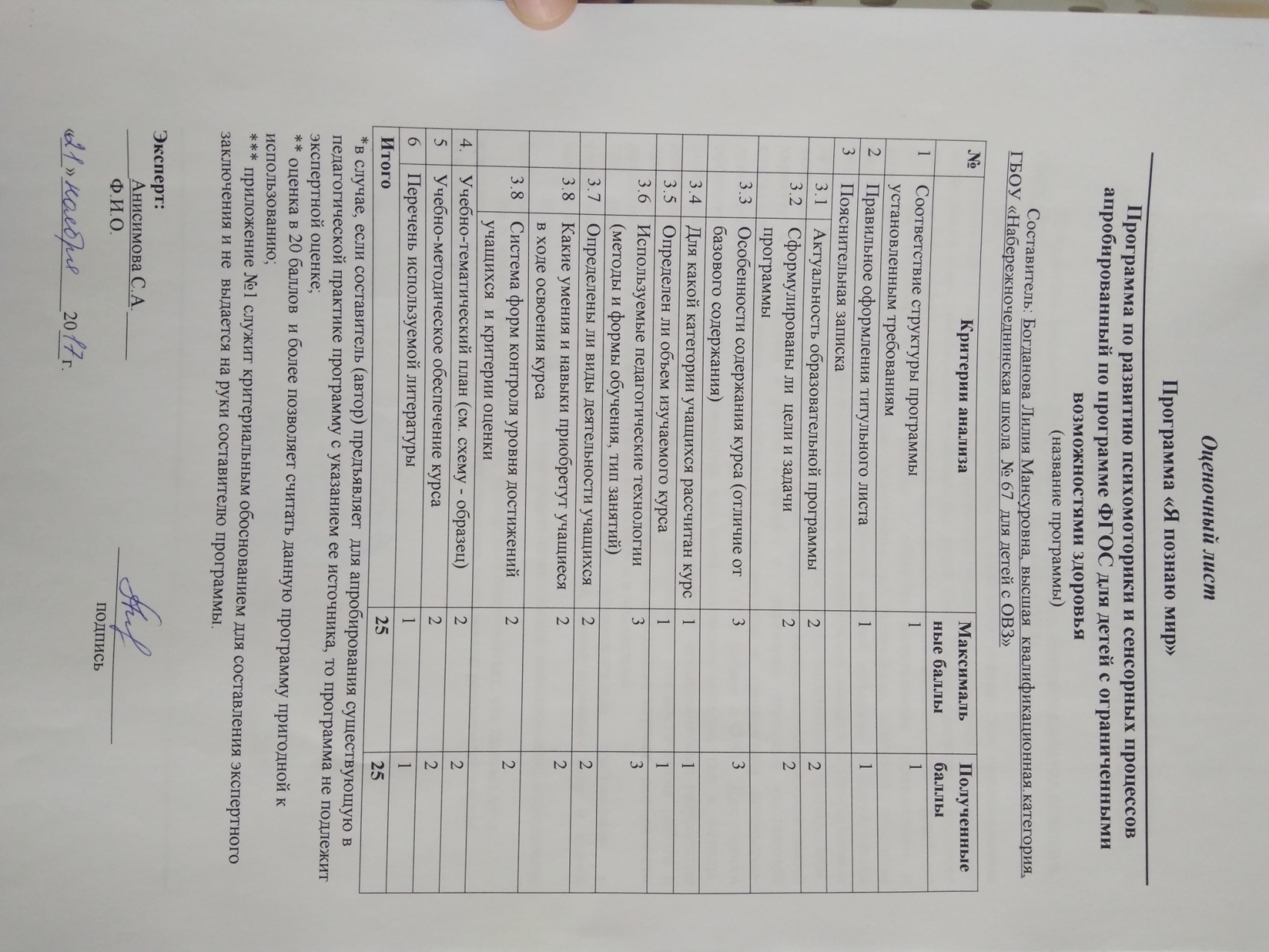 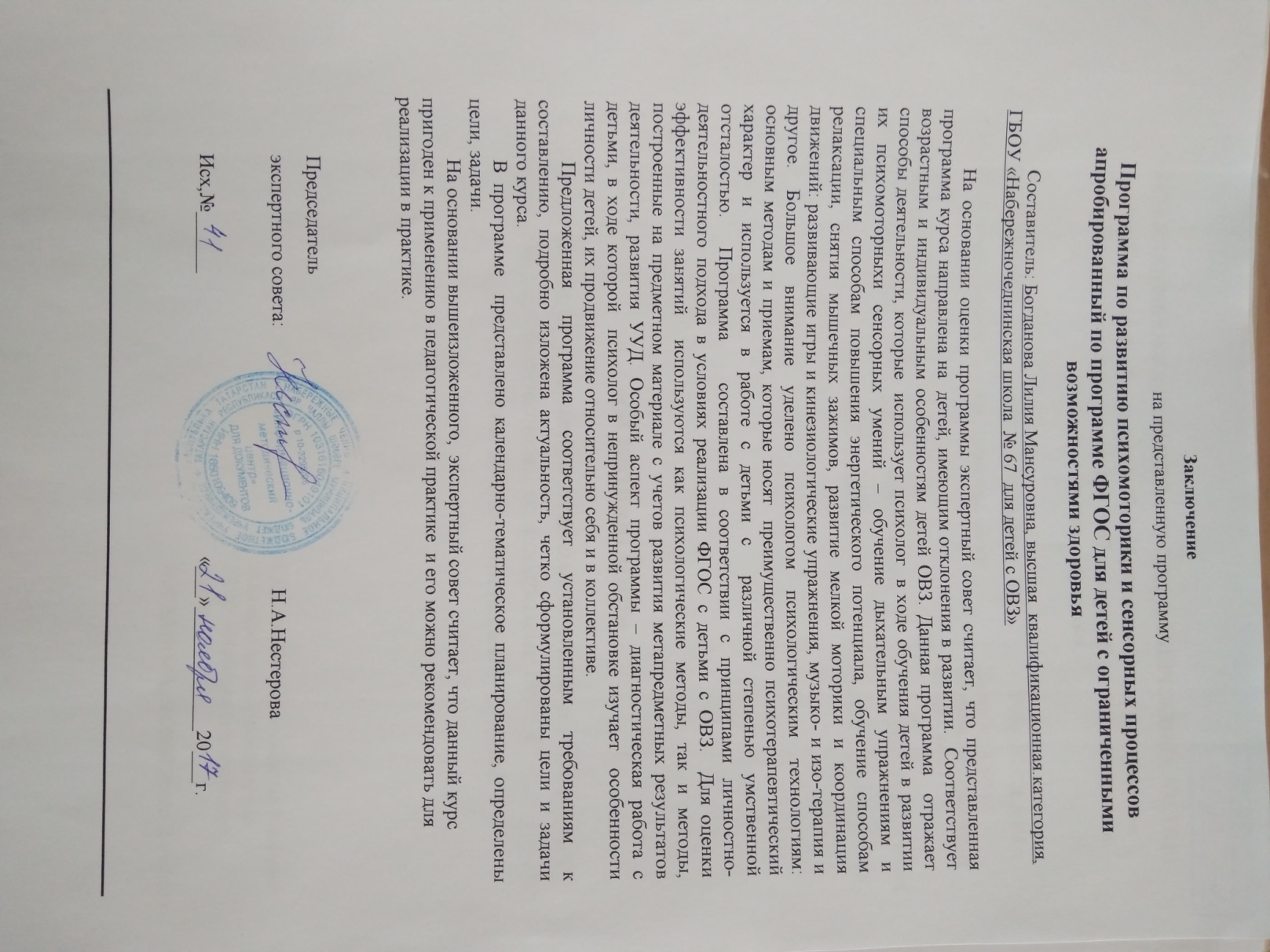 Название разделаПредметные результатыДолжны научитьсяМетапредметные результаты (регулятивные, познавательные, коммуникативные)Личностные результатыРазвитие психомоторики и сенсорных процессов— ориентироваться на сенсорные эталоны;— узнавать предметы по заданным признакам;— сравнивать предметы по внешним признакам;— классифицировать предметы по форме, величине, цвету, функциональному назначению;— составлять сериационные ряды предметов и их изображений по разным признакам;— практически выделять признаки и свойства объектов и явлений;— давать полное описание объектов и явлений;— различать противоположно направленные действия и явления;— видеть временные рамки своей деятельности;— определять последовательность событий;— ориентироваться в пространстве;— целенаправленно выполнять действия по инструкции;— самопроизвольно согласовывать свои движения и действия;— опосредовать свою деятельность речью.Регулятивные учебные действия:1. Принимать и сохранять учебную задачу.           Учиться:2. выделять промежуточные цели-требования с учетом конечного результата;3. составлять план выполнения задачи и последовательность действий;4. работать по плану, регламентирующему пооперациональное выполнение действия в соотнесении с определенными условиями;5. при выполнении действия ориентироваться на правило контроля и успешно использовать его в процессе решения задачи, исправлять допущенные ошибки;6. вырабатывать критерии оценки и определять степень успешности выполнения своих действий и действий других учеников, исходя из имеющихся критериев.Познавательные учебные действия:1. Извлекать информацию, представленную в разных формах (текст, таблица, схема, иллюстрация и др.), при направляющей помощи педагога.             Учиться:2. анализировать конкретную ситуацию с целью выделения специфических ее особенностей для последующего обобщения;3. осуществлять подведение под понятие на основе распознавания объектов, выделения существенных признаков и их синтеза;4. устанавливать причинно-следственные связи в изучаемом круге явлений;5. овладевать действием простейшего моделирования, то есть выделять и обобщенно фиксировать существенные признаки объектов с целью решения конкретных задач.Школьник в сфере познавательных УУД получит возможность для овладения (на доступном уровне) такими логическими действиями и операциями, как анализ и синтез, классификация, сравнение, обобщение; а также научиться использовать знаково-символические средства.Коммуникативные учебные навыки: Учиться:1. выражать свои мысли в соответствии с задачами и условиями коммуникации;2. понимать возможности разных оснований для оценки одного и того же предмета, понимать относительность оценок или подходов к выбору;3. высказывать и аргументировать свое предложение, убеждать и уступать;4. сохранять доброжелательное отношение друг к другу в ситуации спора и противоречия интересов, с помощью вопросов выяснять недостающую информацию;5. брать на себя инициативу в организации совместного действия;6. осуществлять взаимный контроль и взаимную помощь по ходу выполнения задания.            Обучающийся в сфере коммуникативных учебных действий получит возможность научиться:- адекватно использовать речь и речевые средства для планирования и регуляции своей деятельности; эффективного решения разнообразных коммуникативных задач;- сотрудничать со сверстниками при выполнении заданий в паре, группе: устанавливать очерёдность действий; осуществлять взаимопроверку; обсуждать совместное решение (предлагать варианты, сравнивать способы решения).-  продуктивно взаимодействовать с педагогом и сверстниками: договариваться и приходить к общему решению в совместной деятельности.- умение соотносить свои поступки и события с принятыми этическими принципами;- анализировать причины своего успеха/неуспеха в учении, связывая успех с усилием, трудолюбием, старанием.- фиксировать свои изменения, сравнивая прежние достижения с сегодняшними результатами, адекватно выражать их в речи.- понимать чувства других людей, сопереживать им и проявлять эти чувства в поступках, направленных на помощь и обеспечение благополучия.Ребенок  получит возможность для формирования:- внутренней позиции школьника на уровне положительного отношения к школе, понимания необходимости учения, выраженного в преобладании учебно-познавательных мотивов и предпочтении социального способа оценки знаний;- адекватного понимания причин успешности/неуспешности учебной деятельности;-положительной адекватной дифференцированной самооценки на основе критерия успешности реализации социальной роли «хорошего ученика»;- эмпатии как осознанного понимания ребенком чувства других людей и сопереживания им;- позитивно-эмоционального отношения к себе и окружающему миру.Обучение на занятиях по данному курсу организует и дисциплинирует школьников с интеллектуальным недоразвитием, способствует формированию мотивации к учению, интереса (когда ребенок задает вопросы) и позитивного отношения к себе и окружающему миру.Название разделаКраткое содержаниеКол-во часРазвитие психомоторики и сенсорного развития1. Оценка состояния общей моторики (диагностические задания Н. И. Озерецкого, М. О. Гуревича):Оценка статического равновесия— сохранить равновесие в течение не менее 6—8 с (средний уровень, удовлетворительный результат) в позе «аист»: стоя на одной ноге, другую согнуть в колене так, чтобы ступня касалась коленного сустава опорной ноги, руки на поясе. Ребенок должен сохранять равновесие и не допускать дрожания конечностей.Оценка динамического равновесия— преодолеть расстояние 5 м прыжками на одной ноге, продвигая перед собой носком ноги коробок спичек. Отклонение направления движения не должно быть при этом более 50 см.2. Оценка ручной моторики:— выполнение поочередно каждой рукой следующих движений: вытянуть вперед второй и пятый пальцы («коза»), второй и третий пальцы («ножницы»), сделать «кольцо» из первого и каждого следующего пальца;— координация движений обеих рук «кулак — ладонь»: руки лежат на столе, причем одна кисть сжата в кулак, другая — с распрямленными пальцами. Одновременное изменение положения обеих кистей, распрямляя одну и сжимая другую.Тесты зрительно-моторной координации:— срисовывание простых геометрических фигур, пересекающихся линий, букв, цифр с соблюдением пропорций, соотношения штрихов;— срисовывание фразы из 3—4 слов, написанной письменным шрифтом, с сохранением всех элементов и размеров образца.3. Оценка тактильных ощущений:— узнавание знакомых предметов на ощупь (расческа, зубная щетка, ластик, ложка, ключ) правой и левой рукой попеременно;— узнавание на ощупь объемных (шар, куб) и плоскостных (квадрат, треугольник, круг, прямоугольник) геометрических фигур.4. Оценка владения сенсорными эталонами:Тесты цветоразличения— раскладывание в ряд 7 карточек одного цвета, но разных оттенков: от самого темного до самого светлого;— называние и показ всех цветов спектра, называние и показ не менее 3 оттенков цвета, имеющих собственное название (малиновый, алый и т.)5.Различение формы:— группировка геометрических фигур с учетом формы (перед ребенком выкладывают в ряд треугольник, круг, квадрат. Необходимо подобрать к ним соответствующие фигуры из 15 предложенных).В зависимости от возраста детей можно усложнить данное задание: увеличить количество предъявляемых форм (до 5) и раздаточного материала (до 24).6. Восприятие величины— раскладывание в порядке убывающей (возрастающей) величины 10 палочек длиной от 2 до 20 см;— ранжирование по величине в ряд 10 элементов на основе абстрактного восприятия, определение места, куда нужно поставить в ряд ту фигуру, которую убрал экспериментатор.7. Оценка зрительного восприятия:— узнавание и называние реалистичных изображений (10 изображений);— узнавание контурных изображений (5 изображений);— узнавание зашумленных и наложенных изображений (5 изображений);— выделение букв и цифр (10), написанных разным шрифтом, перевернутых.8. Оценка слухового восприятия:— воспроизведение несложных ритмических рисунков;— определение на слух реальных шумов и звуков (или записанных на магнитофон): шуршание газеты, плач ребенка, звуки капающей воды из крана, стук молотка и др.;— определение начального согласного в слове (ребенку дают 4 предметные картинки; услышав слово, он поднимает ту картинку, которая начинается с соответствующего звука).9. Оценка пространственного восприятия:— показ и называние предметов, которые на таблице изображены слева, справа, внизу, вверху, в центре, в правом верхнем углу и т. д.;— выполнение аналогичного задания в групповой комнате, определение расположения предметов в пространстве (над — под, на — за, перед — возле, сверху — снизу, выше — ниже и т. д.);— конструирование по образцу из 10 счетных палочек.10. Оценка восприятия времени:— с ребенком проводится беседа на выяснение ориентировки в текущем времени (часть суток, день недели, месяц, время года), прошедшем и будущем (например: «Весна закончится, какое время года наступит?» И т. д.).Повышение энергетического потенциала: отработка дыхательных упражнений, длительность выдоха с пропевкой звуков и слогов. Стимулирующие упражнения и массаж для отдельных частей тела, выполнение по показу педагога простых упражнений, на  тренировку в управлении определенной  частью тела, в разном положении по показу и инструкции.  Развитие моторики, графомоторных навыков: развитие крупной моторики. Целенаправленность выполнения действий и движений по инструкции педагога (броски в цель, ходьба по «дорожке следов»). Согласованность действий и движений разных частей тела (повороты и броски, наклоны). Развитие и координация движений кисти рук и пальцев. Пальчиковая гимнастика. Специальные упражнения для удержания письменных принадлежностей. Развитие координации движений рук и глаз (нанизывание бус, завязывание узелков, бантиков). Обводка, штриховка по трафарету.  Сгибание бумаги.Тактильно-двигательное восприятие: определение на ощупь объемных фигур и предметов, их величины. Работа с пластилином, тестом (раскатывание). Игры с крупной мозаикой.Кинестетическое и кинетическое развитие: формирование ощущений от различных поз и движений тела, верхних и нижних конечностей, головы. Выполнение упражнений по заданию педагога, обозначение словом положения различных частей своего тела. Выразительность движений (имитация повадок зверей).Восприятие формы, величины, цвета; конструирование предметов: формирование сенсорных эталонов плоскостных геометрических фигур (круг, квадрат, прямоугольник, треугольник) на эмпирическом уровне в процессе выполнения упражнений. Классификация предметов и их изображений по форме по показу. Работа с геометрическим конструктором. Сопоставление двух предметов контрастных величин по высоте, длине, ширине, толщине; обозначение словом (высокий — низкий, выше — ниже, одинаковые и т. д.). Различение и выделение основных цветов (красный, желтый, зеленый, синий, черный, белый). Конструирование геометрических фигур и предметов из составляющих частей (2—3 детали). Составление целого из частей на разрезном наглядном материале (2—3 детали с разрезами по диагонали).Развитие зрительного восприятия: формирование навыков зрительного анализа и синтеза (обследование предметов, состоящих из 2—3 деталей, по инструкции педагога). Дифференцированное зрительное восприятие двух предметов: нахождение отличительных и общих признаков. Определение изменений в предъявленном ряду. Нахождение лишней игрушки, картинки. Упражнения для профилактики и коррекции зренияВосприятие особых свойств предметов (развитие осязания, обоняния, вкусовых качеств, барических ощущений): контрастные температурные ощущения (холодный — горячий). Различение на вкус (кислый, сладкий). Обозначение словом собственных ощущений. Запах приятный и неприятный. Различение и сравнение разных предметов по признаку веса (тяжелый — легкий).Развитие слухового восприятия: различение звуков окружающей среды (стук, стон, звон, гудение, жужжание) и музыкальных звуков. Различение речевых и неречевых звуков. Подражание неречевым и речевым звукаВосприятие пространства: ориентировка на собственном теле: дифференциация правой (левой) руки (ноги), правой (левой) части тела. Определение расположения предметов в пространстве (вверху — внизу, над — под, справа — слева). Движение в заданном направлении в пространстве (вперед, назад и т. д.). Пространственная ориентировка на листе бумаги (центр, верх (низ), правая (левая) сторона). С опорой на маркер.Восприятие времени: сутки. Части суток. Работа с графической моделью «Сутки». Обозначение в речи временных представлений. Последовательность событий (смена времени суток). Вчера, сегодня, завтра. №Название разделаКол.часОсновные виды деятельности учениковI1 четвертьДиагностика4чОтвечают на вопросы, выполняют диагностические задания  IIСенсорное развитие:-Восприятие цвета6ч-сопоставляют, различают основные цвета;-выделяют изученный цвет в окружающих предметах;- чередуют цветные элементы- называют словом цвета;-отвечают на поставленные вопросы;-используют в речи названия основных цветовIIIПсихомоторное развитие:I УРОВЕНЬАктивизации и энергоснабжения психических процессов:-отработка правильного дыхания- стимулирующие упражнения-приёмы релаксации-мышечные зажимыВсего 18ч8ч2222-выполняют дыхательные, стимулирующие упр. по показу-расслабляют и напрягают мышцы разных частей тела по покаэу-выполняют упр. на снятие мышечных зажимов с одновременной работой рук и ног-воспринимают простые словесные инструкции на двигат. упр.- используют в речи понятия напряжение, расслабление- проявляют внимание к речи учителяI2 четверть Сенсорное развитие: -Восприятие геометрических фигур и тел7ч-обследуют фигуры и тела-изготавливают из ниток, спичек, проволоки-соотносят, сравнивают, называют, группируют фигурыназывают словом изученные названия геом. Фигур и тел- отвечают на поставленные вопросы;IIПсихомоторное развитие:I УРОВЕНЬАктивизации и энергоснабженияпсихических процессов:-развитие мелкой моторики-равновесие-ригидные телесные установкиВсего 14ч7ч2,513,5-выполняют упр. на разминку и расслабление рук, кистей (сжимание, разжимание, штриховка..)-упр. «заземление» на двух ногах с различным положением рук, ходьба по коридору (40 см), упр. на развязку синкинезий-понимают и выполняют инструкцию, соотносят названия частей телаI3 четвертьСенсорное развитие:-Восприятие геометрических фигур и тел.- Восприятие величин8,5ч1,57-Составляют геометрические рисунки по инструкции.-сопоставляют, сравнивают 2-3 предмета по величиненазывают словом изученные названия величин при сравнении 2 предметов-понимают и выполняют инструкцию,IIПсихомоторное развитие:II  УРОВЕНЬОперационного обеспечения сенсомоторного взаимодействия с внешним пространством:-ритм-зрительное восприятие-слуховое восприятие-тактильная чувствительность-обоняние-вкусовые ощущенияВсего 18ч9,5ч2121,51,51,5-воспроизводят внешний ритм по зрительному восприятию и схемам- Обследуют предметы из 2-3 деталей по инструкции.-различают неречевой слух, звуки окружающей действительности.-проговаривают простой ритмический рисунок-находят звуки и звукосочетания в словах-называют простые характеристики поверхности предметов, характеристики вкуса (вкусно, невкусно), запаха (приятно, неприятно)I4 четвертьСенсорное развитие:-Пространственная ориентация. -Временные представления.14,5ч11,53-ориентируются в схеме тела с опорой на маркер и на листе бумаги.-сравнивают глубину, расстояние-конструируют изображения из фигур по схемам.- выполняют задания на восприятие времени суток, их последовательности ориентируются на словесное обозначение  пространственного обозначение предметов-называют словом изученные пространственные и временные понятия-вступают в игру, беседу, отвечают на вопросыIIПсихомоторное развитие:II  УРОВЕНЬОперационного обеспечения сенсомоторного взаимодействия с внешним пространством:(закрепление)Всего 18чЗа год 66 ч.1,5ч- Двигаются в разных зонах пространства-Конструируют предметы из 2-3 частей.-понимают и выполняют инструкцию,№Название разделаКол.часОсновные виды деятельности учениковI1 четвертьДиагностика4чОтвечают на вопросы, выполняют диагностические задания  IIСенсорное развитие:-Восприятие цве та6,5ч-сопоставляют, различают основные цвета, зелёный, оранжевый, фиолетовый;-выделяют изученный цвет в окружающих предметах, сравнивают, классифицируют;- чередуют цветные элементы- называют словом  изученные цвета;-отвечают на поставленные вопросы;-используют в речи названия изученных цветовIIIПсихомоторное развитие:I УРОВЕНЬАктивизации и энергоснабжения психических процессов:-отработка правильного дыхания- стимулирующие упражнения-приёмы релаксации-мышечные зажимыВсего18ч7,5ч1,5123-выполняют дыхательные упр. через нос и рот с пропевкой звуков и слогов, стимулирующие упр. по показу и инструкции-расслабляют и напрягают мышцы разных частей тела по покаэу и инструкции-выполняют упр. на снятие мышечных зажимов с одновременной работой рук и ног по покаэу и инструкциивоспринимают простые словесные инструкции на двигат. упр.- используют в речи понятия напряжение, расслабление, называют ощущения от собственного тела- проявляют внимание к речи педагогаI2 четверть Сенсорное развитие: -Восприятие геометрических фигур и тел6ч-обследуют, определяют на ощупь фигуры и тела-составляют геометрический орнамент-соотносят, сравнивают, называют, группируют, классифицируют  фигуры, узнают в предметах- называют словом изученные фигуры (круг, овал, квадрат, прямоугольник, треугольник) и тела их свойства, строят словосочетания -понимают и выполняют инструкцию,-- отвечают на поставленные вопросы;-вступают в беседуIIПсихомоторное развитие:I УРОВЕНЬАктивизации и энергоснабженияпсихических процессов:-равновесие-ригидные телесные установкиII  УРОВЕНЬОперационного обеспечения сенсомоторного взаимодействия с внешним пространством:-ритм-тактильная чувствительностьвсего14ч8ч1,531,52-выполняют упр. на разминку и расслабление рук, кистей (сжимание, разжимание, штриховка)-упр. «заземление» на двух  и одной ноге с различным положением рук, упр.на развязку синкинезий по показу с дальнейшим автоматизированием--воспроизводят внешний ритм по показу, зрительным схемам, внешнему контролю-определяют на ощупь плоскостные фигуры-понимают и выполняют инструкцию, соотносят названия частей тела-проговаривают простой ритмический рисунок-называют простые характеристики поверхности предметовI3 четвертьСенсорное развитие:. Восприятие величин-Пространственная ориентация.13ч58-Сопоставляют предметы по величинам-Ориентируются в схеме – тела , дифференцируют правую, левую руки и ноги.-определяют расположение предметов в пространстве-Ориентируются  в линейном ряду,- обозначают словом изученные характеристики величин при их сопоставлении--ориентируются на словесное обозначение  пространственного обозначение предметов-называют словом изученные пространственные понятияIIПсихомоторное развитие:II  УРОВЕНЬОперационного обеспечения сенсомоторного взаимодействия с внешним пространством:-зрительное восприятие-слуховое восприятие-обоняние-вкусовые ощущения-восприятие поз и движенийВсего 18ч5ч11,50,511- Обследуют предметы по инструкции, дифференцируют зрительное восприятие 2 предметов-различают неречевой слух, звуки окружающей среды и муз. Звуки, фонемы.-сопоставляют запахи (приятные, неприятные), вкусы (кислый – сладкий, горький - солёный).- Выполняют упражнения для частей тела по заданиюнаходят звуки и звукосочетания в словах-называют характеристики вкуса (вкусно, невкусно), запаха (приятно, неприятно)-воспринимают инструкцию на слухI4 четвертьСенсорное развитие: -Пространственная ориентация. -Временные представления.5,5ч14,5-Составляют целое из частей. Конструируют простые составные картинки-выполняют задания на понятия части суток, дни недели, времена года, устанавливают последовательность.- принимают участие в простых играх на нахождение общего и различного описания --называют словом изученные пространственные и временные понятияIIПсихомоторное развитие:II  УРОВЕНЬОперационного обеспечения сенсомоторного взаимодействия с внешним пространством:-динамическая организация -сенсомоторные взаимодействияIII уровеньПроизвольной регуляции:-координация и ловкость-правила игры и роли.Всего 16чЗа год 68 ч.10,5ч2514,5-выполняют графические упражнения из 2-х повторяющихся элементов.- выполняют упр. с одновременными движениями одноименных руки и ноги по показу и инструкции, игры с правилами и ролями.понимают и выполняют инструкцию-слышат обращенную речь-понимают правила игры